Pansiyon İç Yönergesi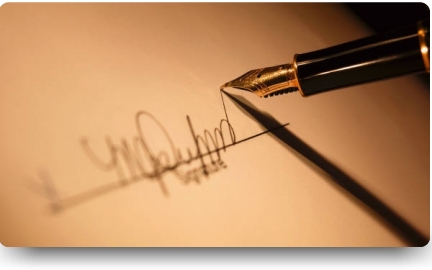 T.C
GAZİPAŞA KAYMAKAMLIĞI
Av.Kemal Akça Mesleki ve Teknik Anadolu Lisesi

Pansiyon İç Yönergesi
BİRİNCİ BÖLÜM
Amaç, Kapsam, Dayanak Ve Tanımlar

Amaç 

MADDE 1- Bu yönergenin amacı Av.Kemal Akça Mesleki ve Teknik Anadolu Lisesi pansiyonunda kalan paralı parasız yatılı öğrencilerle, pansiyonda görevli tüm personelin yönetimine ilişkin esasları düzenlemektir. 

Kapsam 
MADDE 2- Bu yönerge Av.Kemal Akça Mesleki ve Teknik Anadolu Lisesi pansiyonunda kalan paralı parasız öğrencilerle görevli personelin yönetimine, görev yetki, sorumluluklarına ilişkin temel konuları kapsar. 

Dayanak 
MADDE 3- Bu yönerge 15.08.1983 tarih ve 6950 sayılı Milli Eğitim Bakanlığına Bağlı Okul Pansiyonları Yönetmeliğinin 10. maddesinin İ bendine istinaden hazırlanmıştır. 

Tanımlar 

MADDE 4- Bu yönergede geçen; 

Okul, Av.Kemal Akça Mesleki ve Teknik Anadolu Lisesi okulunu 

Pansiyon, Av.Kemal Akça Mesleki ve Teknik Anadolu Lisesi pansiyonunu 

Nöbetçi Belletici, Av.Kemal Akça Mesleki ve Teknik Anadolu Lisesi pansiyonunda belleticilik görevi yüklenenleri 

Öğrenci, Av.Kemal Akça Mesleki ve Teknik Anadolu Lisesi öğrenci pansiyonu öğrencisini 

Veli, Av.Kemal Akça Mesleki ve Teknik Anadolu Lisesi pansiyonu öğrenci velisini 

İdare Av.Kemal Akça Mesleki ve Teknik Anadolu Lisesi idari kadrosunu
İKİNCİ BÖLÜM

Zaman Çizelgeleri ve Uygulaması

Öğrenciler İçin Bir günlük Zaman Çizelgesi ve Uygulaması 

MADDE 5- Yatılı öğrencilerin bir günlük zaman çizelgesi ve uygulaması EK’ ler de verilmiştir. Zaman çizelgesi şartlara ve yaz-kış saati uygulamasına göre okul idaresi tarafından değiştirilecektir. Değişiklikler öğrenci ve öğretmenlere duyurulur. 

Belletici öğretmenler İçin Bir günlük Zaman Çizelgesi ve Uygulaması 

MADDE 6- Belletici öğretmenler için zaman çizelgesi EK’ ler de verilmiştir. Bu zaman çizelgesi şartlara göre okul idaresi tarafından değiştirilebilir. Değişiklikler öğretmenlere duyurulur. 


ÜÇÜNCÜ BÖLÜM

Nöbetlerle İlgili Hususlar

Nöbet Süresi 

MADDE 7- Nöbetçi belletici öğretmenlerin tamamı 24 saat süre ile nöbet tutarlar. Nöbetler sabah 08.00’da başlar ertesi gün saat 08.00’da sona erer.    Hafta içi nöbetler öğrencilerin dersten çıkmasıyla başlar, ertesi gün derslerin başlamasıyla son bulur.

Nöbet Devir Teslimi 

MADDE 8- Nöbeti sona eren nöbetçi belletici grubu yoklama evraklarını, nöbet defterini, varsa nöbeti ile ilgili aldığı tutanakları, pansiyon anahtarlarını pansiyon işleri müdür yardımcısına teslim etmekle yükümlüdür. Belletmenler, nöbet sırasında karşılan aksaklıkları okul idaresine aktardıktan sonra nöbeti son bulur.

MADDE 9- Yeni nöbetçi belletici grubu pansiyon işleri müdür yardımcısından yoklama evraklarını, nöbet defterini, pansiyon anahtarlarını teslim alarak görevine başlar. 

Nöbet Sırasında İşbölümü 

MADDE 10- Belletici öğretmenler işlerin daha tertipli ve düzenli yürütülmesi, görevlerinde ihmallerin önlenmesi için nöbetlerinde işbirliği ve işbölümü ilkelerine riayet ederek görev paylaşımı yaparlar. 

Belleticilerin Kalacağı Yerler

MADDE 11- Belletici öğretmenler nöbetlerinde kendilerine ayrılan belletici odalarında kalırlar.Belleticilerin Nöbetçi Olduğu Günlerdeki Başlıca Görevleri 

MADDE 12- Belleticilerin nöbetçi olduğu günlerdeki başlıca görevleri şunlardır:

1. Pansiyonda kalan öğrencilerin ders saatleri dışında eğitimleri ile ilgilenmek, 
2. Öğrencilerin etütlerde - etüt saatleri dışında çalışma yerlerinde - sessizce ders çalışmalarını sağlamak ve gerektiğinde onların çalışma sırasında derslerinde karşılaştıkları güçlüklerin çözümüne yardımcı olmak, 
3. Etüt saatlerinde etüt salonlarında bulunmak ve salonları sürekli kontrol altında tutmak, 
4. Etüt aralarında öğrencileri gözetim altında bulundurmak, 
5. Etütlerde yoklama yapmak, yoklama pusularını ilgili müdür yardımcısına vermek, 
6. Öğrencilerin günlük vakit çizelgelerini uygulamak ve gece bekçilerini kontrol ederek gereken direktifleri vermek, 
7. Yemekhane ve yatakhanelerde öğrencileri yakından takip ederek vaktinde yatıp kalkmalarını, düzenli yemek yemelerini sağlamak, 
8. Hastalanan öğrencilerin durumlarını idarecilere bildirmek ve öğrencilerle ilgilenmek,
9. Okul bahçesine ve pansiyona gelen ziyaretçi ve velileri kabul etmek, ziyaretçilerle ilgili işlemleri takip etmek,
10. Pansiyona ait eşyaların kullanımına dikkat etmek, ilgili idarecilerin izni olmadan eşyaların okul ve birim dışına çıkarılmasını önlemek,
11. Pansiyon nöbet defterine nöbeti ile ilgili hususları ve varsa tespit edilen eksikleri yazmak,
12. Günlük yiyeceklerin tabelaya göre ambardan çıkartılmasında, dışarıdan gelen yiyeceklerin muayenesinde hazır bulunmak,
13. Disiplin olaylarında durumu okul idaresine zamanında duyurmak,
14. Çarşı izinleriyle ilgili iş ve işlemleri yapmak,
15. Sosyal, sportif ve kültürel faaliyetlerle ilgili olarak kendisine verilen iş ve işlemleri yapmak,
16. Nöbetçi öğrencilerin zamanında görev yerlerine gitmeleri ve görevlerini eksiksiz ifa etmeleri hususunda kontrolleri yaparak gereken direktifleri vermek,
17. Pansiyon temizlik kontrollerini yaparak ilgililere gereken emirleri vermek,
18. Öğrencilerin mevcut talimatnamelere uygun hareket etmelerini sağlamak,
19. İdarece kendisine verilen diğer görevleri yapmak.
20. Pansiyonla ilgili hizmetlerin okul idaresince tespit olunan iç yönerge hükümlerine göre yürütülmesini sağlamak,



DÖRDÜNCÜ BÖLÜM

Etütler

Etüt Süresi ve planlanması 

MADDE 13- Pansiyonda öğrencilere ayrılmış etüt odalarında günde 3 saat etüt yapılır. Etütlerden biri sabah kahvaltısı öncesi veya sonrasında diğer iki etüt akşam yemeği sonrası yapılır. Okul idaresi etütlerin süresini ve hangi zamanlarda yapılacağını öğrencilere ders yılı başında duyurur.

MADDE 14- Cuma ve cumartesi akşamları etüt yapılmaz. Resmi tatillerin dışındaki tüm zaman dilimlerinde etüt yapılması zorunludur. Değişik sebeplerle yapılamayan etütler idarenin uygun gördüğü vakitlerde telafi edilebilir. 

MADDE 15- Etütlerin başlama ve bitiş saatlerini gösteren zaman çizelgesi EK’ ler de verilmiştir. Bu zaman çizelgesi şartlara göre okul idaresi tarafından değiştirilebilir. 

Etüt Sırasında Dikkat Edilmesi Gereken Hususlar 

MADDE 16- Belletici öğretmenler etütlerin düzenli yürütülmesi için aşağıda belirtilen hususlara dikkat ederler. 
1. Etütler pansiyona etüt salonlarında yapılır. 
2. Her öğrenci belirtilen etüt salonunda kendisine ayrılan masada etüde girmek zorundadır. 
3. Etüt sırasında yatakhaneler, kantin ve pansiyon dış kapısı kapalı tutulur. 
4. Etüt sırasında öğrencilerin yiyecek-içecek tüketmelerine izin verilmez. 
5. Etütlerde her öğrenci bireysel çalışır.
6. Etüt sırasında öğrencilerin gürültü yapmaları önlenir. 
7. Nöbetçi belletici öğretmenler, etüt sırasında etüt salonunda bulunur ve öğrencilerin etüt bitene kadar salonlardan çıkmalarına izin vermez.
8. Etüt aralarında öğrenciler gözetim altında tutulur, 
9. Etüt salonlarına cep telefonu getirilmez, etüt esnasında müzik dinlenilmez. 
10. Etüt sırasında öğrencilerin ders ile ilgili karşılaştıkları güçlüklere yardımcı olunur. 
11. Belleticilerin uygun görmesi halinde hasta öğrencilere odalarında kalmak suretiyle izin verilebilir. Bu öğrenciler yoklamada izinli gösterilir.
12. Etüt bitiminde temizliğin daha güzel yapılabilmesi için sandalyeler masaların üzerine kaldırılır.
13-Etüt başkanları, etüt odalarının düzenli ve temiz kullanılması, bu kurala uymayanların nöbetçi belletmene ve idareye bildirilmesinden sorumludur. 
14-Uyarılara rağmen etüde girmeyen veya geç giren; etüt kurallarına uymayan, etütte müzik dinleyen, uyuyan, gürültü yapan, izinsiz yerinden ayrılan ve etüt odalarının temiz ve düzenli kullanılmasına ihtimam göstermeyen öğrencilerin durumu bir tutanakla tespit edilip disipline verilmek üzere ilgili müdür yardımcısına teslim edilir.

Etüt Sonrası Çalışma 

MADDE 17- Üniversiteye hazırlanan, ödev, proje vb. çalışmalarda bulunan öğrencilerin 24.00’e kadar etüt salonlarında çalışmalarına izin verilir. Belleticiler tarafından bu öğrenciler aralıklarla kontrol edilir. 24.00’ten sonra etüt salonlarında ders çalışılmasına izin verilmez.


BEŞİNCİ BÖLÜM

Yoklamalar

Etüt Yoklaması 

MADDE 18- Etüt yoklaması ‘’Günlük Yoklama Listesi’’ ne etüt ve yat yoklamalarında bulunmayan öğrencilerin isimlerinin karşısına – (eksi) işareti konularak alınır. Yoklamalarda aşağıdaki hususlara dikkat edilir. 
1. Her etüt için bir yoklamanın alınması esastır. 
2. Yoklama belletici öğretmen tarafından etüt başında alınır. 
3. Yoklamada bulunmayan öğrenciler tespit edilerek durumları araştırılır. 

Yat Yoklaması 

MADDE 19- Yatakhane yoklaması ‘’Günlük Yoklama Listesi’’ ne yatakhanede bulunmayan öğrencilerin isimlerinin karşına - (eksi) işareti konularak alınır. Yatakhane yoklamasında aşağıda belirtilen hususlara dikkat edilir. 
1. Yatakhane yoklaması zaman çizelgesinde belirtilen saatte yatakhanede alınır. 
2. Yatakhane yoklaması belletici öğretmenler tarafından öğrenci bizzat görülerek alınır. 
3. Yoklama saatinde bütün öğrenciler kendi odalarında bulunmalarına dikkat edilir. 
4. Yoklama esnasında öğrencilerin yer değiştirmesine izin verilmez. 
5. Yoklamada bulunmayan öğrenciler tespit edildikten sonra durumları araştırılır.
6. Araştırmalar sonucu pansiyonda bulunmayan, izinsiz ayrıldığı tespit edilen öğrencilerin yakınları telefonla aranarak bilgi edinilmeye çalışılır. Tüm araştırmalar sonucu nerede olduğu tespit edilemeyen öğrencinin durumu polise haber verilir ve kayıp başvurusunda bulunulur. Ayrıca tüm gelişmeler bir tutanakla kayıt altına alınır. 
7. Uyarılara rağmen yoklama saatinde odasında bulunmayan, yoklamaya bilerek katılmayan, yoklama esnasında yer değiştiren, yanlış bilgi ve beyanda bulunan öğrencilerin durumları tutanakla tespit edilip disipline verilmek üzere ilgili müdür yardımcısına verilir. 

MADDE 20- Yoklama saatlerine ilişkin zaman çizelgeleri EK’ ler de sunulmuştur. Bu zaman çizelgeleri şartlara göre okul idaresi tarafından değiştirilebilir. Değişiklikler öğretmen ve öğrencilere duyurulur. Belletici öğretmenler ihtiyaç duyduğunda belirlenen saatler dışında da yoklama alabilirler. 

ALTINCI BÖLÜM

Yemekler, Yemekhane Ve Mutfak

MADDE 21- Sabah kahvaltısı, öğle ve akşam yemeklerinin saat ve sürelerine ilişkin zaman çizelgeleri EK’te verilmiştir. Bu zaman çizelgesi şartlara göre okul idaresi tarafından değiştirilebilir. Değişiklikler ilgililere duyurulur. 

MADDE 22- Yemekhanede işlerin tertipli, düzenli, kontrollü yürütülüp herhangi bir aksaklığa ve ihmalsizliği yer verilmemesi için şu hususlara dikkat edilmelidir. 
1. Belletici öğretmenlerden en az biri yemek saatinden önce ve yemek esnasında yemekhanede bulunur. 
2. Nöbetçi belletmenler, yemekhanenin genel düzenini sağlar, yemeğin öğrencilere düzenli ve adil bir şekilde dağıtılmasını yakından takip eder. Yemekhanedeki aksaklıklarla ilgili önlemler alır. (Masaların, sandalyelerin düzeni, servisin açılışı, yemek artıklarının döküleceği kovalar, yemeklerin servise hazırlanması, yemek dağıtımı yapanların tertip ve düzeni, tabldot, kaşık, çatalların temizliği hususunda önlemlerini alır.) 
3. Yemekler verilmeden önce tadılarak kontrol edilir 
4. Öğrenciler belirlenen zaman diliminde yemekhaneye alınır.
5. Yemek saatleri dışında idarenin izni olmaksızın yemek servisi öne çekilemez veya geciktirilemez. 
6. Belirlenen zaman diliminden sonra servis kaldırılır. Yemek saatleri dışında gelen öğrencilere yemek verilmez. 
7. Yemek sırası gözetim altında tutulur sıra ihlalleri önlenir. 
8. Sabah kahvaltısına tüm öğrencilerin katılması zorunludur. Kahvaltıya katılmayan öğrenciler yoklama defterine not düşülür. 
9. Yemekhaneden dışarı yemek çıkarılmaz; yemekhane malzemeleri: tabak, kaşık, çatal, bardak hiçbir surette başka yerlere taşınamaz.  
10. Öğrencilerin mutfağa, kilere, soğuk hava depolarına girmesine; bu mekânlardan izinsiz yiyecek ve içecek almalarına kesinlikle izin verilmez. 
11. Belleticiler tüm öğrenciler yemek aldıktan sonra yemek almalıdır. 
12. Yemek sonuna kadar en az bir belletmen yemekhanede kalır. 
13. Yemek bitiminde yemekhane nöbetçileri kontrol edilir ve öğrenciler yemekhane temizliği konusunda uyarılır.
14. Bütün uyarılara rağmen sabah kahvaltısına katılmayan, yemeklere geç gelen, yemekhaneden dışarı yemek veya malzeme çıkaran, zaman çizelgesinden önce veya sonra yemek almada ısrar eden, yemekhaneyi zamanında boşaltmayan, yemekhane nöbetini aksatan öğrenciler bir tutanakla birlikte disiplin kuruluna sevk edilir.

Yemek Numunesi 

MADDE 23- Her öğün, aşçı tarafından alınan yemek numunesi, belletici öğretmen tarafından kontrol edilir, yemek numunesi tutanağı aşçı ve belletmen tarafından imzalanır. 


YEDİNCİ BÖLÜM

Öğrenci İzin İşlemleri

Çarşı İzinleri 

MADDE 24 - Öğrenciler ihtiyaçlarını karşılamak için hafta içi ve hafta sonu çarşı iznine çıkabilir. 
1- Çarşı iznine çıkmak isteyen öğrenciler, belletmen öğretmenden izin aldıktan sonra, parmak okuma sistemine parmağını okutarak veya çarşı izinleri için düzenlenmiş listeye adını, soyadını, izin sebebini yazıp imzaladıktan sonra okuldan ayrılabilir.
2- Çarşı dönüşünde öğrenci aynı şekilde parmağını okutur veya tanzim edilen listeyi dönüş saatini belirterek imzalar.
3- Çarşıdan, hangi sebeple olursa olsun, geç gelen öğrenciler durumu nöbetçi belletmene iletir.
4-Nöbetçi belletmen öğretmenler ve okul bekçisi geç gelen öğrencileri tespit ederek okul idaresine bildirir.
5- Öğrenciler çarşıda kendilerine yakışan şekilde davranır. Öğrencilerin girmesi hoş karşılanmayan mekânlara takılmaz.
6- Uyarılara rağmen çarşı izninden zamanında dönmeyen, beyan ettiği yerler dışında görülen, çarşıda öğrenciye yakışmayan hal ve hareketlerde bulunan öğrenciler bir tutanakla birlikte disiplin kuruluna sevk edilir.

Çarşı İzin Süresi 

MADDE 25 – Hafta içi çarşı izni, son dersin bitiminden akşam yemeği saatine; hafta sonu, sabah kahvaltısı saatinden akşam yemeğine kadardır. Okul idaresi çarşı izinleri vaktini ve süresini mücbir sebepler dolayısıyla değiştirebilir. Değişiklikler zaman çizelgesiyle ilgililere duyurulur. 

Evci İzinleri 

MADDE 26 - Evci izni, velinin muvafakati alınmak suretiyle öğrencinin Cuma günü son ders bitiminden pazar günü saat 18.00’e kadar il sınırları içinde veya öğrencinin geliş gidiş yapabilecek il sınırları dışına (velisinin belirttiği adreste) izin kullanmasıdır. 

Evci İzin Süresi 

MADDE 27 - Evci izini Cuma günü son ders saatinin bitimiyle başlar; Pazar günü saat 18.00’de son bulur. Bu süre şartlara göre okul idaresi tarafından değiştirilebilir. Değişiklikler ilgililere duyurulur. 

Evci İzin İşlemleri 

MADDE 28 – Evci izni, veli tarafından muvafakat belgesi veya izin dilekçesi ile evci izin formunun ilgililer tarafından doldurulup okul idaresine teslim edilmesiyle başlar. Velisi il dışında olan öğrencilerin evci izinleri veli tarafından ders yılı başında, bir kereye mahsus olmak üzere, doldurulan, öğrencinin hangi aralıklarla evci iznine çıkacağı, evci iznini hangi adreste geçireceğini belirten dilekçeyle gerçekleşir. Evci izinleriyle ilgili aşağıdaki hususlara dikkat edilir.
1-Evci izinleri hafta sonu, dini ve milli bayramlarda kullanılır.
2- Okul idaresi lüzum gördüğü durumlarda evci izinlerini iptal edebilir.
3- Yoğun kar-yağmur yağışı, aşırı soğuk havalarda; deprem ve sel felaketlerinin olduğu durumlarda idare öğrencilerin tüm izinlerini iptal edebilir.
4- Öğrenciler hafta içi ders vakitlerinde evci izni kullanamaz.
5- Öğrenci, beyan ettiği zaman içinde evci izninden dönmek zorundadır.
6- Okul idaresinin izni olmadan veli veya öğrenci evci iznini uzatamaz.
7- Zorunlu sebepler dolayısıyla uzatılan izinlerde okul idaresi bilgilendirilir.
8- Öğrenciler evci izin kâğıdını imzalanmadan pansiyondan ayrılamaz.
9- Evci izinleri, anne-baba ve birinci dereceden akrabaların dışındaki kişilerin evlerinde geçirilemez.
10- Mili Eğitim Bakanlığı kontrolündeki pansiyonlarda, veli dilekçesiyle, evci izni kullanılabilir.
11- İzinsiz eve giden, evci iznini mazeretsiz uzatan, ders günlerinde evci izni kullanan, evci belgesini tam ve doğru doldurmayan, sahte evrak kullanarak izin süresini uzatan öğrenciler disiplin kuruluna sevk edilir. 

MADDE 29- Evci izin formları her yıl yenilenir. 

MADDE 13 - Evci izni sırasında doğabilecek her türlü aksaklıktan veli, öğrencinin evci çıktığı adresteki velisi ve öğrencinin kendisi sorumludur.

İzinden Geç Dönme Veya Dönmeme 

MADDE 30 – Çarşı veya evci izninden geç dönen veya dönmeyen öğrenciler için aşağıdaki uygulamalar yapılır:  
1. Öğrenciye telefonla ulaşılmaya çalışılır. 
2. Velisine ve yakınlarına ulaşılmaya çalışılır. 
3. Herhangi bir şekilde öğrencinin nerede olduğu tespit edilmediği durumlarda jandarmaya haber verilerek kayıp ilanında bulunulur. Tüm bu gelişmeler bir tutanakla imza altına alınır. 

MADDE 31- İzin müddetini mazeretsiz uzatan öğrenci hakkında “Millî Eğitim Bakanlığı Ortaöğretim Kurumları Ödül Ve Disiplin Yönetmeliği”ne göre işlem yapılır. 

MADDE 32 - Hafta sonu nöbet görevi olan öğrencilere izin verilmez. 


SEKİZİNCİ BÖLÜM

Pansiyon Yönetiminde Öğrenci Görevleri

Pansiyon Öğrenci Meclisi Seçimi 

MADDE 33 - yatılı kalan öğrenciler arasından ekim ayının birinci ve ikinci haftasında her sınıf devresinde bir başkan bir başkan yardımcısı olmak üzere toplam sekiz kişiden oluşan pansiyon öğrenci meclisi seçimi yapılır. Seçim süreci aşağıda belirtilen şekilde yürütülür. 

1. Seçim ile ilgili tüm iş ve işlemler pansiyon işleri müdür yardımcısı tarafından yürütülür. 
2. Ekim ayının ilk gününde öğrenci meclisi seçimi takvimi hazırlanarak okul duyuru panosuna asılır. Bu takvim tüm iş ve işlemlerin ekim ayının ilk iki haftasında bitirilmesi öngörülerek hazırlanır. Bu takvimde aday dilekçelerinin alınma tarihleri, sandıkların kurulacağı yerler, seçim görevlileri, seçim kuralları gibi bilgiler yer alır. 
3. Okul müdürü, müdür başyardımcısı, rehber öğretmen, pansiyon işleri müdür yardımcısı ve öğrenci işleri müdür yardımcısından oluşan aday değerlendirme kurulunda aday dilekçeleri değerlendirilerek seçime katılacak kesin aday listesi oluşturulur. 
4. Seçim görevlileri gündüzlü öğrenciler arasından seçilir. 
5. Her sınıf devresi kendi adayı için oy kullanır. 
6. Gündüzlü öğrenciler oy kullanmazlar. 
7. Disiplin cezası alanlar, sigara içenler, okul ve etüt devamsızlığı bir yılda toplam 5 günü geçenler ( bu devamsızlık tespiti bir önceki yılın kayıtları esas alınır, 9. Sınıflar bu şartın dışında tutulacak), aday değerlendirme kurulunca adaylığı reddedilenler aday olamazlar. 
8. Oyların eşitliği durumunda aday değerlendirme kurulunun kararı esas alınır. 
9. Her sınıf devresinde en yüksek oyu alan aday başkan, ikincisi başkan yardımcısı olarak kabul edilir.
10. Pansiyon öğrenci meclisi seçimden sonraki ilk beş gün içinde seçilen başkan ve başkan yardımcılarıyla birlikte pansiyon işleri müdür yardımcısının başkanlığında toplanarak çalışma takvimi oluşturulur. 
11. Pansiyon işleri müdür yardımcısı meclisin başkanıdır.
12. Seçimle iş başına gelen öğrencilerin çalışmalarından verim alınamadığı takdirde, okul müdürü veya pansiyon müdür yardımcısı resen öğrenci görevlendirebilir.

Meclis Üyelerini Görevleri 

MADDE 34 Meclis üyeleri kendi sınıf devrelerindeki öğrencilerin başkanı ve sorumlusudur. Asli görevleri kendi sınıf devrelerindeki öğrencilerin her türlü sorunlarını meclise taşımak ve çözüm aramaktır. Meclis üyeleri bunun yanı sıra; 
1. Oda başkanlarını belirlemek, onlarla sürekli iletişimde olmak,
2. Nöbetçi öğretmenlere yardımcı olmak,
3. Örnek davranışlarda bulunmak,
4. Öğrencilerin pansiyon iç yönergesine göre hareket etmelerine yardımcı olmak,
5. Pansiyondaki demirbaş eşyayı korumak ve kollamak,
6. Yatakhanelerin temiz düzenli kullanılmasını sağlamak; temizlik ve düzeni denetlemek,
7. Etüt başkanlarını belirlemek, başkanlarla iletişim halinde olmak, 
8. İdare ve belletici öğretmenler tarafından verilen diğer görevleri yapmakla mükelleftir. 

Oda Başkanları 

MADDE 35 – Odada kalan öğrencilerin teklifi, pansiyon öğrenci meclisinin uygun bulmasıyla her odaya bir başkan bir başkan yardımcısı seçilir. Odadaki öğrenciler oda başkanının sorumluluğundadır. Oda başkanlarının görevleri şunlardır: 
1. Pansiyon öğrenci meclisi üyelerine yardım etmek. 
2. Nöbetçi öğretmenlere yardımcı olmak. 
3. Odaların düzenli, temiz bulundurulmasını sağlamak.
4. Odadaki eşyaların yerlerini izinsiz değiştirilmesine engel olmak.
5. Sorumluluğundaki öğrencilerin problemlerini başkanlara, idareye bildirmek.
6. Sorumluluğundaki öğrencilerin adres ve telefonlarını bulundurmak.
7. Oda yoklamasını almak, belletici öğretmene bildirmek.
8. Oda temizlik nöbet çizelgesini çıkarmak ve uygulamak. 
9. İdare ve belletici öğretmenler tarafından verilen diğer görevleri yapmak.Etüt Başkanları 

MADDE 36 – Etüt başkanları, pansiyon öğrenci meclisinin uygun bulmasıyla her etüt salonunda bir başkan bir başkan yardımcısı olacak şekilde seçilir. Etüt başkanlarının görevleri şunlardır: 
1. Nöbetçi öğretmene yardımcı olmak 
2. Öğrencilerin sessizce çalışmalarını sağlamak 
3. Etüt salonlarının temiz ve düzenli tutulmasını sağlamak 
4. Etüt salonlarındaki masa ve sandalyelerin etüt sonrası düzenli bırakılmasını sağlamak 
5. Etüt saatinde öğrencilerin etüt salonunda bulunmalarını sağlamak 
6. İdare ve belletici öğretmenler tarafından verilen diğer görevleri yapmak 

Pansiyon Nöbetçisi 

MADDE 37 – Öğrencilere sorumluluk duygusunun benimsetilmesi, pansiyon problemlerinin yakından görülmesi, birlikte yönetme duygusunu geliştirmek ve pansiyon işlerinin sağlıklı yürütülmesi sağlamak amacıyla müdür yardımcısı tarafından her gün bir öğrenci pansiyon nöbetçisi olarak görevlendirilir. 

Pansiyon nöbetçisinin görevleri şunlardır 

1. Pansiyon nöbetçisi pansiyon işleri müdür yardımcısı ve belletici öğretmenlere karşı birinci dereceden sorumludur 
2. Yatakhaneleri kontrol ederek yatağı düzensiz, odası dağınık olan öğrencileri tespit etmek pansiyon işleri müdür yardımcısına bildirmek. 
3. Yemekhane nöbetçilerini uyandırmak, görev yerine gitmelerini sağlamak 
4. Yemekhane, banyo, lavaboların temizliğini kontrol etmek, eksiklikleri not ederek pansiyon işleri müdür yardımcısına bildirmek.
5- Yatakhaneyi havalandırmak.
6- Çarşı ve evci izinlerinin takibi hususunda belletmenlere ve idarecilere yardımcı olmak.
7- Yemek dağıtımı ve servisinde hazır bulunmak.
8- Yemekhane sırasına tertip düzenini sağlamak.
9- Öğrencilerin yemekhanede masalara düzenli oturmalarını sağlamak.
10- Etüt giriş çıkışlarının takibinde belletmenlere yardım etmek.
11. İdare ve belletici öğretmenler tarafından verilen diğer görevleri yapmak 

Yemekhane Öğrenci Nöbeti 

MADDE 38- Pansiyon işleri müdür yardımcısı tarafından yemekhane ve mutfak işlerine yardımcı olmak üzere, yatılı öğrenciler arasından, bir günde en fazla dört öğrenci nöbetçi olarak görevlendirilir. Yemekhane öğrenci nöbeti esasları ve görevleri şunlardır. 
1. Nöbet çizelgesi pansiyon işleri müdür yardımcısı tarafından aylık olarak hazırlanır, pansiyon duyuru panosuna asılır. 
2. 12. sınıflar yemekhane nöbeti tutmaz.
3. Bir gün için seçilen nöbetçilerin aynı devrede farklı sınıflarda olmasına dikkat edilir. 
4. Bir günde en fazla dört öğrenci nöbet tutar.
5. Nöbetçi öğrenciler çalışma süresi sabah kahvaltısından yarım saat önce başlar akşam yemeğinden sonra yemekhane temizliği sonunda biter. 
6. Öğrenciler nöbetçi oldukları günde izinli sayılırlar. 
7. Öğrenciler nöbetçi oldukları gün etüt çalışmalarında izinli sayılırlar. 
8. Nöbetçi öğrenciler izin alarak sınavlara katılırlar. Sınav bitiminde görevleri başına dönerler. 
9. Öğrenciler nöbet yerlerini izinsiz terk etmezler. 
10. Öğrenciler nöbetçi oldukları günlerde çarşı ve evci iznine çıkmazlar. 

Öğrencilerin yemekhane nöbetçisi olduğu günlerde başlıca görevleri şunlardır: 
a) Ekmek sepetlerini, su bardaklarını, sürahileri doldurarak masalara dağıtmak. 
b) Yemek esnasında arkadaşlarının ihtiyaçlarını karşılamak, 
c) Yemekhane ve mutfakta masa, sandalye, tabak, çatal, bıçak, bardak vb. malzemenin temizlik ve tertibinde görevlilere yardım etmek. Mutfağa işi olmayan kimselerin girişini önlemek, 
d) Mutfağa gelen malzemenin mutfağa taşınmasına yardımcı olmak, 
e) Her öğünden sonra yemekhanenin genel temizliğini ve paspasını yapan görevlilere yardım etmek, 
f) Yemekhanede ve mutfakta bulunan çöplerin boşaltılmasında görevlilere yardım etmek. 
g) Yemekhanede karşılaştığı sorun ve aksaklıkları pansiyon başkanı, nöbetçi belletici öğretmen ve pansiyon müdür yardımcısına bildirmek, 
h) Okul yönetimince ve nöbetçi belletici öğretmenlerce verilen diğer iş ve işlemleri yapmak. 
i) Yemek dağıtımına yardımcı olmak. 


DOKUZUNCU BÖLÜM

Okul Veli Öğrenci Sözleşmesi ve Veli İzin Muvafakati


Okul Veli Öğrenci Sözleşmesi 

MADDE 39- Okul tarafından okul veli öğrenci arasındaki hak ve sorumlulukları düzenlemek, veli ve öğrenciyi okulun eğitim öğretim ortamına aktif katılımını sağlamak ile ilgili esasları düzenleyen bir okul veli öğrenci sözleşmesi hazırlanır. Sözleşme ekinde yer alan imza sirküsü veli ve öğrencilere imzalatılır, sözleşmenin bir nüshası bilgi amaçlı kendilerine verilir. 

Veli İzin Muvafakati 

Madde40- Veli, öğrencinin okuldaki öğrenim süresi boyunca aşağıdaki belirtilen hususlarda her türlü muvafakati verir, doğabilecek her türlü aksaklıkta sorumluluğu üstlenir, hiçbir şekilde okul idaresini sorumlu tutamaz. Bu muvafakat veli tarafından imzalanarak en hızlı biçimde okul idaresine teslim edilir. Aksi durumlarda veli hak iddia edemez. 


ONUNCU BÖLÜM

Öğrencilerin ödüllendirilmesi 
MADDE 41 – Örnek davranışları ve başarıların niteliklerine göre öğrenciler pansiyon yönetimince ödüllendirilebilir. 
1-Pansiyon araç-gereç ve donanımları ile çevreyi koruma ve gözetmede davranışlarıyla örnek olmak, 
2-Temizlik ve düzen konusunda üzerine düşen sorumlulukları yapmak,
3-Görgü kurallarına uymada ve insan ilişkilerinde örnek olmak, 
4-Pansiyona ve etütlere düzenli olarak gelmek, bu yönde arkadaşlarına iyi örnek olmak, gibi davranışlarından örnek oluşturacak bir ya da birkaçını gösteren bu konuda örnek olan öğrenciler ödüllendirilir. 

ON BİRİNCİ BÖLÜM

Cezalar ve Davranışlar 
Disiplin cezaları 
MADDE 42 – (1) Öğrencilere davranışlarının niteliklerine göre; 
a) Yazılı uyarı
b) Kınama, 
c) Pansiyondan kısa süreli uzaklaştırma, 
ç) Pansiyondan atılma, cezalarından biri verilir. 

Yazılı Uyarı Cezasını gerektiren davranışlar 
MADDE 43 –Yazılı uyarı cezasını gerektiren davranışlar şunlardır: 
1- Temizlik ve düzene dikkat etmemek.
2- Sabah kahvaltısı ve yemeklere gelmemek, geç gelmek.
3- Geç kalkmak
4- Zaman çizelgesine uymamak.
5- Pansiyonu zamanında terk etmemek.
6- Yoklamalara geç katılmak.
7- Etütlerde gürültü yapmak, çevreyi rahatsız etmek.
8- Zamanında yatmamak.
9- Yatakhaneye, yemekhane malzemesini getirmek.
10- Elektrikli ısıtıcı kullanmak
11- Eşyalarını ortalıkta bırakmak.
12- Pansiyon eklentilerini izinsiz kullanmak.
13- Çarşı izinlerinde öğrenciye yakışmayacak şekilde davranmak.
14- Yemekleri israf etmek.

b) Kınama cezasını gerektiren davranışlar; 
MADDE 44- Kınama cezasını gerektiren davranışlar şunlardır:
1) Pansiyonu, pansiyon eşyasını ve çevresini kirletmek, 
2) Yönetici, belletmen veya eğitici personel tarafından verilen görevleri yapmamak, 
3) Kılık-kıyafete ilişkin mevzuat hükümlerine uymamak, 
4) Tütün ve tütün mamullerini bulundurmak veya içmek, 
5) Başkasına ait eşyayı izinsiz almak veya kullanmak, 
6) Etütlerle ilgili araç-gereci yanında bulundurmamak, bulundurulması yönündeki uyarılara aldırmamak, ders araç-gerecini kullanmamayı alışkanlık hâline getirmek, 
7) Yalan söylemek, 
8) Pansiyona geldiği hâlde özürsüz olarak etütlere, geç katılmak veya erken ayrılmak, 
9) Pansiyondan veya diğer bölümlerden aldığı araç-gereç ve malzemeyi zamanında vermemek, eksik vermek veya kötü kullanmak, 
10) Pansiyon içinde veya dışında okulun personeli ile diğer kişilere karşı kaba ve saygısız davranmak, 
11) Etütlerin ve ders dışı faaliyetlerin akışını ve düzenini bozacak davranışlarda bulunmak, 
12) İzinsiz ve özürsüz pansiyon dışına çıkmak veya dışarıda kalmak, izin süresini özürsüz olarak uzatmak,
13) Yasaklanmış, müstehcen yayınları okula ve okula bağlı yerlere sokmak veya yanında bulundurmak,
14) Üzerinde kumar oynamaya yarayan araç-gereç bulundurmak,
15) Pansiyonca istenen kişisel veya ailesi ile ilgili bilgileri geç bildirmek, yanlış bildirmek veya bildirmemek,
16) Bilişim araçlarını (Bilgisayar, cep telefonu vb.) pansiyon yönetimi ile belletmenlerin bilgisi ve izni dışında kullanmak, bunlarla konuşma yaparak, ses ve görüntü alarak, mesaj ve e-mail göndererek, arkadaşlarıyla paylaşarak pansiyonun genel akışını olumsuz yönde etkileyecek şekilde kullanmak,
17) Yazılı uyarı konusu fiili aynı şekilde tekrarlamak.

c) Kısa süreli uzaklaştırma cezası
MADDE 45- Pansiyondan kısa süreli uzaklaştırma cezasını gerektiren davranışlar;
1) Kişilere, arkadaşlarına söz ve davranışlarla sarkıntılık, hakaret ve iftira etmek veya ahlak kuralları ile bağdaşmayan davranışlarda bulunmak ya da başkalarını bu gibi davranışlara kışkırtmak, 
2) Kişileri veya grupları dil, ırk, cinsiyet, siyasi düşünce, felsefi ve dini inançlarına göre ayırmayı, kınamayı, kötülemeyi amaçlayan davranışlarda bulunmak veya ayrımcılığı körükleyici semboller taşımak, 
3) İzinsiz gösteri veya toplantı düzenlemek, bu tür gösteri veya toplantılara katılmak ve bu amaçla yapılan etkinliklerde bulunmak, 
4) Her türlü ortamda kumar oynamak veya oynatmak, 
5) Öğretmen, eğitici personel veya okul yönetimince verilen görevlerin yapılmasına engel olmak, 
6) Öğretmenlere, eğitici personele, yöneticilere, memurlara, diğer görevliler ile ziyaretçilere hakaret etmek, karşı gelmek ve görevlerini yapmalarına engel olmak, 
7) Yasaklanmış veya müstehcen yayın, kitap, dergi, broşür, gazete, bildiri, beyanname, ilan ve benzerlerini dağıtmak, duvarlara ve diğer yerlere asmak, yapıştırmak, yazmak, okul araç-gerecini ve eklentilerini bu amaçlar için kullanmak, 
8) Bilişim araçları ile yönetici, öğretmen, eğitici personel, memur, diğer görevliler ve ziyaretçiler ile öğrencileri rahatsız edici davranışlarda bulunmak, 
9) Pansiyona, etüt ve yoklamalara, faaliyetlere geç gelmeyi veya erken ayrılmayı alışkanlık hâline getirmek, 
10) Kavga, darp etmek ve yaralama olaylarına karışmak, 
11) Çarşı izinlerinde öğrencilerin bulunmaması gereken yerlere gitmeyi alışkanlık hâline getirmek ve arkadaşlarını böyle yerlere gitmeye zorlamak, 
12) Pansiyon binası, eklenti ve donanımlarına, kendisinin veya arkadaşlarının araç-gerecine ahlak dışı ya da siyasi ve ideolojik amaçlı resim, şekil, amblem ve benzeri şeyler yapmak ve yazılar yazmak, 
13) Sarhoşluk veren zararlı maddeleri bulundurmak veya kullanmak,

d) Pansiyondan atılma cezası
MADDE 46- Pansiyondan atılma cezasını gerektiren davranışlar;
1) Hırsızlık yapmak, yaptırmak ve yapılmasına yardımcı olmak,
2) Okulla ilişkisi olmayan kişileri, pansiyonda veya pansiyona ait yerlerde barındırmak,
3) Pansiyon sınırları içinde herhangi bir yeri, okul yönetiminden izinsiz olarak eğitim-öğretim amaçları dışında kullanmak veya kullanılmasına yardımcı olmak,
4) Pansiyon bina, eklenti ve donanımları ile okula ait taşınır veya taşınmaz mallarına zarar vermek, kasıtlı olarak tahrip etmek,
5) Ders, etüt, uygulama ve diğer faaliyetlerin yapılmasını engellemek veya arkadaşlarını bu eylemlere katılmaya kışkırtmak,
6) Pansiyona yaralayıcı, öldürücü silah ve patlayıcı madde ile her türlü aletleri getirmek veya bunları bulundurmak,
7) Bağımlılık yapan zararlı maddeleri bulundurmak veya kullanmak,
8) Pansiyonda, herhangi bir kimsenin mal ve eşyasına el koymak, başkasına ait evrakı izinsiz açmak, tahrip etmek ve başkalarını bu davranışlar için kışkırtmak,
9) Pansiyon ve eklentilerini, amaçları dışında izinsiz olarak kullanmak veya kullanılmasına yardımcı olmak,
10) Pansiyon evci ve çarşı izin saatlerine uymamak bu konudaki uyarıları dikkate almamak.
11) İzinsiz pansiyon dışında kalmayı alışkanlık haline getirmek.
12) Pansiyon yönetimince verilen görev ve sorumlulukları kasıtlı olarak yapmamak.

MADDE 47- Yukarıda belirtilenlerin dışında ve disiplin cezası verilmesini gerektiren fiil ve hâllere nitelik ve ağırlıkları itibarıyla benzer eylemlerde bulunanlara suça uygun cezalar verilir. 
Cezaya neden olan davranışın tekrarlanması 
MADDE 48 – (1) Aynı disiplin cezasının verilmesine neden olan aynı davranışın, öğretim yılı içinde tekrarlanması hâlinde bu davranış hangi cezayı gerektiriyorsa bu cezadan bir derece daha ağır ceza verilir. 
Uygulama ile İlgili Esaslar ve Ceza Takdirinde Dikkat Edilecek Hususlar 
Uygulama ile ilgili esaslar 
MADDE 49 – 
1-Şikâyetler, gerçek ve/veya tüzel kişilerce okul müdürlüğüne yazılı olarak bildirilir. İsimsiz ve imzasız başvurular işleme alınmaz. 
2-Öğrencilerle ilgili şikâyet ve olumsuzluklar ilgili müdür yardımcısı tarafından kayıt altına alınır.
3- Pansiyondan sorumlu müdür yardımcısı öğrencilerin disiplin işlemlerine ait evrakları bu konuya ayrılmış bir dosyada muhafaza eder.
4- Disiplinle ilgili süreçte öğrencinin öncelikle ikna edilmesi, rehberlik servisine yönlendirilmesi ve ailesiyle görüşmesi esastır. Bütün bu uygulamalara rağmen istenmeyen davranışı devam ettiren öğrenciler hakkında disiplin işlemleri uygulanır.
Ceza takdirinde dikkat edilecek hususlar 
MADDE 50 – (1) Disiplin cezaları takdir edilirken; 
a) Orta Öğretim Kurumları Ödül ve Disiplin Yönetmeliği ilkeleri esas alınır.

ONUNCU BÖLÜM

Talimatnameler

Madde 51- Pansiyon yönetimi ve birimlerdeki iş ve işlemleri icra usulü hakkında talimatnameler düzenlenir. Bu talimatnameler ekler kısmında verilmiştir. Düzenlenen talimatnameler ihtiyaçlara göre okul idaresi tarafından değiştirilebilir, değişiklikler ilgililere duyurulur. 


ONBİRİNCİ BÖLÜM

Diğer Hükümler

Madde 52- Bu yönergenin yürürlük tarihinden evvel yürürlükte bulunan pansiyon iç yönergesi yürürlükten kaldırılmıştır. 

Madde 53- Bu yönergenin hükümleri Av.Kemal Akça Mesleki ve Teknik Anadolu Lisesi Müdürlüğü tarafından yürütülür.


HAZIRLAYANLAR

Emine AKDAĞ ÖTEN                                            
   Müdür Yardımcısı                 Müdür Yardımcısı                                 



UYGUNDUR
Ekrem BAŞER
Okul Müdürü  NÖBETÇİ BELLETMEN UYGULAMA ÇİZELGESİ
(1) Belleticiler tarafından yemekhane nöbetçileri uyandırılarak sabah kahvaltısı hazırlığı için yemekhaneye gönderilir. Ayrıca aşçıların kahvaltı hazırlığı yapıp yapmadıkları kontrol edilir. 
Öğrenciler için kalkış zili birkaç defa üst üste çalınır. Odalar gezilerek öğrencilerin nevresim ve battaniyelerini toplatıp, yatak örtülerini düzelterek odayı düzenli terk etmeleri, temizliği düzgün yapmaları için uyarılarda bulunulur. Odaların havalandırılması için pencerelerin açılması sağlanır.
Belleticiler kontrolünde sabah kahvaltısı yapılır. Belleticiler işbölümü yaparak biri yemekhanede kahvaltıdaki öğrencileri kontrol eder, diğer ikisi yatakhaneleri gezerek tüm öğrencileri kahvaltıya inmesini sağlar. 
Sabah kahvaltısı zamanında kaldırılır, kahvaltıya geliş saatinden sonra yemekhaneye giren öğrenciler içeri alınmaz. Bu öğrenciler yoklama dosyasına not edilerek idareye bildirilir. 
Yemekhaneyi boşaltma saatinde öğrencilerin salon dışında olmaları sağlanır. Yemekhaneyi terk etmeyeni uyarılara aldırış etmeyen öğrenciler bir tutanakla idareye bildirilir.
Öğrencilerin günlük ders araç gereçlerini alarak pansiyonu terk etmeleri ve tören alanında toplanmaları için uyarılarda bulunulur. 
Belleticiler, odaları gezerek odaların tertip ve düzenini gözden geçirir, tüm öğrencilerin yatakhaneyi terk ettiklerinden emin olduktan sonra yatakhaneleri kapatırlar. 
Pansiyon kapısı belirtilen saatte kapatılır. Uyarılara rağmen gecikerek içeride kalan öğrencilere kapı açılmaz. Bu öğrenciler pansiyondan sorumlu müdür yardımcısı tarafından tören sonrası kapı açılarak okula alınır.
Pansiyon işleri müdür yardımcısının odasında belletici öğretmenler nöbet devir teslimi yapar. Bu sırada nöbet sırasında meydana gelen önemli olaylar paylaşılır. 
Yeni belleticiler günlük pansiyon evraklarını kontrol ederek, varsa nöbeti ile ilgili önemli bilgileri paylaşarak, pansiyon anahtarını teslim alıp görevine başlar. 
Belleticiler yemekhane temizliğini, öğle yemeği hazırlıklarını, yatakhane ve pansiyonun diğer bölümlerinde temizlik çalışmalarını kontrol ederler. Gerekli gördükleri konularda uyarılarda bulunur, varsa eksikliklerin giderilmesi için idareye başvururlar. 
Öğle yemeği nöbetçi belleticiler gözetiminde yenilir. Belleticiler yemek sırasında yönergede 6. bölümde belirtilen hususları göz önünde bulundururlar. 
Ders sonrası nöbetçi belleticiler tarafından pansiyon açılır. 
Nöbetçi belleticiler öğrencilerin akşam yemeğine kadar okul sınırlarının dışına izinsiz çıkmaması için kontrollerde bulunur. Çarşı iznine çıkan öğrenciler kontrol edilir. 
Belleticilerin gözetiminde akşam yemeği yenir. Belleticiler yemek dağıtımı esnasında öğrencileri daima kontrol ederek olumsuz durumları önlemeye çalışırlar. 
Etüt zili çalınarak öğrencilerin etüt salonlarına geçmeleri sağlanır. Belleticilerden izinsiz hiçbir öğrenci odalarda kalamaz. 
Birinci etüt başlar. Etüt sırasında belleticiler iş bölümü yaparak yoklama alırlar. Öğrencilerin gürültü yapmadan sessizce çalışmaları için etüt salonları terk edilmez. Etüde katılmayan öğrencileri soruştururlar. 
Birinci etüt arası verilir. Öğrenciler sürekli gözetim altında tutulur. Belleticiler işbölümü yaparak katları kontrol altında tutar. Belletmenlerden biri bahçede öğrencileri takip eder.
Öğrencilerin bu zaman diliminde markete, çarşıya gitmelerine izin verilmez; dışarıdan yemek getirtilmesine müsaade edilmez.
İkinci etüt başlar. Etüt sırasında belleticiler iş bölümü yaparak yoklama alırlar. Öğrencilerin gürültü yapmadan sessizce çalışmaları için etüt salonları terk edilmez. Etüde katılmayan öğrenciler tespit edilir. 
İkinci etüt sonrası öğrencilerin odalarına geçmelerine veya televizyon izlemelerine izin verilir.
Öğrenciler yatma hazırlığı ve kişisel temizlik bakımı yaparlar. 
Yat yoklaması için zil çalınır. Öğrenciler odalarına geçer. Yoklamalarda öğrencilerin odalarında bulunmaları şarttır. Odasında bulunmayan öğrenci yok yazılır. 
Güvenlik önlemleri için son kontroller yapılarak dinlenmeye geçilir. (dış kapıları kapatılması, lüzumsuz lambaların söndürülmesi, etüt salonların kontrolü, televizyonun kapatılması vb.) 
Belleticiler bu saatten sonra ara ara katları kontrol ederek olumsuzlukları gidermeye çalışırlar. Yat saatinden sonra lambası açık olan, yatmayan öğrenci ve koğuşlar yoklama çizelgesine yazılır veya bir tutanakla okul idaresine bildirilir.
Veli İzin Muvafakati
MADDE 11- Veli, öğrencinin okuldaki öğrenim süresi boyunca aşağıdaki belirtilen hususlarda muvafakat verir, doğabilecek aksaklıklarda sorumluluk üstlenir, okul idaresini sorumlu tutamaz. 
1. Öğrencim hafta sonu evci iznine tek başına ve yazılı bir belgeye ihtiyaç olmadan kedisi  çıkabilir.
2- Hafta içi ve hafta sonu öğrencinin beyanı üstüne ihtiyaçların karşılanması için çarşı iznine çıkabilir. 
3- Öğrencinin okulda okuyacağı süre zarfında yarıyıl dinlenme tatili, bayram tatili vb. her türlü resmi tatillerde okul idaresince izin verildiği takdirde veya cezai bir sebepten dolayı okuldan uzaklaştırılırsa yazılı bir bildiriye gerek kalmadan okuldan ayrılabilir.
4- Öğrencinin okulda öğrenimi devam ettiği sürece okul idaresinin belirlediği okul sınırlarını terk etmemesi gerektiğini, tehlike arz eden hiçbir yere gitmemesi gerektiğini biliyor; aksi taktirde sorumluluğu kabul ediyorum.
5- Öğrencinin belirttiği izin süresi bitiminde pansiyona/okula geleceğini gelmediği takdirde her türlü sorumluluğu kabul ediyorum.
7- Öğrencinin izinsiz pansiyonu/okulu terk ettiği durumlarda öğrencinin, yatılılık haklarından vazgeçip gündüzlüye ayrılmasını kabul ediyorum.
8- Öğrencinin belirttiğim evci adresi dışında iznini farklı bir adreste kullandığı takdirde evci izninin iptalini ve tüm sorumluluğu kabul ediyorum.
9- Tarafımdan faks, kısa mesaj, e-posta veya telefon ile izin talebinde bulunduğum takdirde okul idaresi uygun gördüğü takdirde izin verilmesi ni istiyorum.
10- Öğrencinin dini ve milli bayram tatilleri ile sevkli, raporlu olduğu durumlarda evci izinli sayılmasını istiyorum.
11- Okulunuzun pansiyon iç yönergesini kabul ediyor, öğrencimin yönergeye aykırı tüm davranışlarında doğabilecek sonuçları kabul ediyorum.




                                                                                            Velinin:
                                                                                            Adı/Soyadı:
                                                                                              İmza:

YATAKHANEDE UYULACAK ESASLAR İLE İLGİLİ TALİMAT 
1. Yatakhanede vakit çizelgesine eksiksiz uyulacaktır. 
2. Yatakhanenin sükûneti korunacak; ses, söz, tavır ve davranışlarla bu sükûnet bozulmayacaktır. 
3. Yatakhanenin bütün bölümlerinin temiz tutulmasına ve havalandırılmasına özen gösterilecektir. 
4. Sabahleyin koğuştan ayrılmadan önce her öğrenci kendi yatağını düzeltecektir. 
5. Yatakhanenin dışında hiçbir yerde pijama ve yatak eşofmanı ile oturulmayacak, dolaşılmayacaktır. 
6. Yatakhanede yastık altına, ranza üzerine vb. yerlere hiçbir eşya vs. konulmayacak; çamaşırhane dışındaki yerlere çamaşır aşılmayacaktır. 
7. Günlük elbise, pardösü, vb. eşya dolapta bulundurulacak, odalarda pijama, yatak eşofmanı ve terlik ile dolaşılacaktır. Sivil kıyafetler valiz odasındaki valizlerde bulunacak. Gerekli olduğu durumlarda kullanılacak. 
8. Her türlü temizlik malzemesi ( sabun, fırça, diş macunu, krem, kolonya, havlu vb.) öğrenci dolabında bulunacaktır. 
9. Her türlü öğrenci eşyası, dolapta içi yerleşim planına göre düzenli şekilde bulundurulacaktır. 
10. Öğrenci, okul yönetimince kendisine, verilen ranzada yatacak ve dolabı kullanacaktır. Ranzayı, dolabı ya da eşyaların yerlerini izinsiz değiştirmeyecektir. Dolap üzerine gereksiz eşya konulmayacaktır. 
11. Yatakhanelerdeki günlük yiyecekler buzdolabında saklanacaktır. Buzdolabı zaman görevliler tarafından kontrol edilecek günü geçen ürünler atılacaktır.
12.Banyo terlikleriyle odalarda dolaşılmayacaktır.
13. Ayakkabılar dolaplara konulacak, pansiyon girişinde, ayakkabı dolaplarının üstünde ayakkabı bulundurulmayacaktır.
14. Çamaşırhanede bırakılan elbiseler on beş günde bir depoya kaldırılır.
15. Ayakkabılığa konulmayan terlik ve ayakkabılar depoya kaldırılır.
16. Uyarılara rağmen odalarda masa altlarında veya açıkta bırakılan bardak, temizlik malzemesi, yiyecek vb şeyler toplanacaktır.
17- Elektrikli aletler pansiyonda kullanılmayacaktır.
 
ÖĞRENCİ TALİMATI
Öğrencilerin yapmakla yükümlü olduğu görevlerden bazıları: 
1.Yatılı öğrenciler devletin koruması ve bakımı altında olduğunun bilincinde olup kullanacağı devlet eşyasını öz malı olarak benimseyip onu daha uzun ömürlü kullanma gayreti içinde olmalıdır. 
2. Ranza, dolap, yatak, yastık, çarşaf, battaniye gibi eşyalarını temiz ve tertipli kullanmak, dolabını örnek dolap ve yatağını örnek yatak gibi hazırlamak, vakit çizelgesine uymak zorundadır. 
3. Sabah kalk zili çalar çalmaz, herkes yatağından kalkıp en kısa zaman da yatağını ve dolabını talimata göre düzenlemelidir. Nöbetçi öğrenci, aşırı rahatsızlığı sebebiyle kalkamayan öğrencileri, belletici öğretmene anında haber vermelidir. 
4. Elini, yüzünü sabunla yıkayıp, okul giysilerini giymeli (muslukları kullanırken suyu yeterli açıp işi bitince mutlaka kapamalı, arızalı olanı nöbetçi öğrenciye bildirmeli, tuvalet ve banyoları usulüne göre kullanmalı) temizliğe çok dikkat etmelidir. 
5. Görevli öğrenciler dışında herkes mutlaka etüt salonlarına zamanında gitmeli ve derslerine hazırlanmalıdır. 
6. Görevli öğrenciler temizlik ve diğer görevlerini noksansız ve istenilen şekilde yapmalı, nöbetçi öğretmene durumu arz etmelidirler. 
7. Yemekhaneye düzenli bir şekilde gelip sessizce yemeğini yemeli. Kesinlikle yemekhane dışına (yatakhane, etüt salonu, bahçe ve diğer yerlere) gıda maddesi, yemek, ekmek getirilmemelidir. Kahvaltıdan sonra el yıkamak, diş fırçalamak için yatakhaneye çıkıp ihtiyaçlarını en kısa zamanda giderip ders araç-gereçlerini alarak yatakhaneyi terk etmelidir. 
8. Akşam yemeğini yedikten sonra gerekli hazırlık yapılarak etüt salonuna zamanında gidilmelidir. 
9. Etüt bitiminde gerekli hazırlıklar yapılarak belirtilen zamanda yatılmalıdır. 
10. Raporlu öğrenciler raporlu olduğu günlerde yatakhaneden ayrılamaz. Okul idaresinin izni ile raporlu oldukları süreyi ailelerinin yanında geçirebilirler. 
10. Öğrenciler öğrenciye yakışır şekilde davranmalı ve konuşmalıdır. 
11. Okul idaresinin ve nöbetçi belletici öğretmenin vereceği diğer görevleri yapmalıdır.

 
GÜNLÜK TEMİZLİK, BANYO VE TUVALET KULLANMA TALİMATI

Banyo Talimatı: 
1. Öğrenciler her gün banyo yapabilir. 
2. Banyoya, havlu ya da bornozla girilir. 
3. Sıcak su her gün idarenin belirleyeceği saat dilimlerinde verilir. 
4. Her öğrencinin banyo terliği ayrı olmalıdır.
5. Çıkarken banyo temizlenir, içeride çamaşır, lif, şampuan, sabun bırakılmaz.
6. Banyodan bornoz veya havlu ile çıkılmaz. Odalarda bu şekilde dolaşılmaz.
7. Su israf edilmez.
8. Odadaki öğrenciler her gün nöbetleşe oda temizliğini yapar.
9. Oda nöbeti ve temizliği hafta sonları da yapılır.
10. İki haftada bir pansiyonda genel temizlik yapılır.
11. Nöbetini aksatan, yapmayan öğrencilere nöbet tekrar ettirilir. Bu öğrenciler ceza olarak aynı zamanda hafta sonu yemekhane nöbetine verilir.
12. Tatile giden öğrenciler nöbeti belirleyeceği arkadaşlarına devreder. 
13. Genel ve özel temizlik kurallarına dikkat etmeyen öğrenciler disipline sevk edilir. 
 
YATILI ÖĞRENCİ YEMEK TABELASININ DÜZENLEMESİ VE
GÜNLÜK ERZAK ÇIKARMA TALİMATI
Yatılı öğrenci yemek tabelası düzenlemesi ve ambardan günlük erzak çıkarımıyla muayene kabul işlemleri aşağıda yazılı olduğu şekilde yapılır: 
1. Pansiyon ambar memuru, günlük tabelaya girecek kişi sayısını pansiyondan sorumlu müdür yardımcısından alarak, yemek listesine uygun tabela cetveli miktar düzenlemesi hazırlar. 
2. Günlük tabela çizelgesinde yazılı erzakın çıkarılmasına çizelgenin okul müdürlüğüne onaylatılmasından sonra başlanır. 
3.Ertesi günün erzakının çıkarılması işi her gün saat 15.30 – 16.00 arasında yapılır. 
4. Erzak çıkarılışında, ilgili müdür yardımcısı (belletici öğretmen bulunmadığı zaman), nöbetçi belletici öğretmen, ambar memuru, aşçıbaşı ve yemekhane nöbetçi öğrenci hazır bulunur. 
5. Çıkarılan erzakın tabela mevcuduna göre tam, sağlam ve temiz olmalarına dikkat edilir. Tat ve miktar kontrolü yapıldıktan sonra aşçıya teslim edilir 
6. Taze meyve ve sebzelerle bozulacak cinsten günlük gelecek gıda maddeleri (balık, süt, yağ, yoğurt vs.) tabelaya konulmuş ise bunların mutfağa tesliminden önce muayene ve kabul komisyon üyeleri tarafından kesin kontrolden geçirilmedikçe pişirilmez, yedirilmez. 
7. Sağlık şartlarına uygunluğu muayene ve kontrolden geçirilmeden mutfağa alınan ve yedirilmek üzere hazırlanacak erzaktan aşçı ve ambar memuru birinci derecede sorumludur. 
8. Günlük erzak çıkarılması işi tamamlandıktan sonra tabela listesi ilgililerce (belletici öğretmen, nöbetçi öğrenci, aşçı) imza edilir. Mutfağa teslimi yapılan erzağın korunmasından ise teslim alan aşçı sorumludur. 
9. Tabelaya göre pişirilen ve yedirilmek üzere dağıtıma hazırlanan yemeğe ait numuneler, tat ve lezzet kontrolünün yapılması için, dağıtım saatinden yarım saat önce aşçı tarafından kaplara konularak muayeneye getirilir. 
11. Öğle yemekleri pansiyon müdür yardımcıları tarafından, akşam ve sabah yemekleri nöbetçi belletici öğretmen tarafından kontrol edilir. 
12. Erzak ambarı olarak kullanılan deponun kapısı kilitli tutulur. Anahtarın biri ambar memurunda, diğeri pansiyon müdür yardımcısında bulunur. İzinli ayrılan, anahtarı müdür başyardımcısına teslim eder.